PERSETUJUAN PERBAIKAN SEMINAR PROPOSALJudul Tesis              	: 		Nama Mahasiswa   	: 		NPM                        	:  	Program Studi        	: 	S2 Magister Pendidikan IPSFakultas                  	: 	Keguruan dan Ilmu Pendidikan Telah diseminarkan pada:	Hari/tanggal              : 	Tempat                   	: 	Telah diperbaiki dan disetujui oleh:Pembahas,…………………………………..NIP ………………………………2. Komisi Pembimbing,  	Pembimbing I	                             	Pembimbing II	………………………	………………………	NIP ………………….	NIP ………………….3. Ketua PPs. S2 Pendidikan IPSDr. Pargito, M.Pd. NIP 195904141986031005KEMENTERIAN PENDIDIKAN DAN KEBUDAYAAN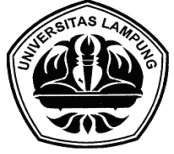 UNIVERSITAS LAMPUNGFAKULTAS KEGURUAN DAN ILMU PENDIDIKANPROGRAM PASCASARJANA PENDIDIKAN ILMU PENGETAHUAN SOSIALJln. Soemantri Brojonegoro No. 1 Gedungmeneng Bandarlampung 35145 Telepon (0721) 704 624Faximile (0721) 704 624LEMBAR PERBAIKAN SEMINAR PROPOSALNama Mahasiswa   	: 		NPM                        	:  	Pembimbing I	:  	Pembimbing II	:  	Judul Tesis              	: 		*) 	Melampirkan lembar saran dan masukan dari dosen pada saat seminar proposal/ lembar notulen seminar proposal (Form P9a-P9c)	Mengetahui,	Ketua Program Studi 	Dr. Pargito, M.Pd. 	NIP 195904141986031005KEMENTERIAN PENDIDIKAN DAN KEBUDAYAANUNIVERSITAS LAMPUNGFAKULTAS KEGURUAN DAN ILMU PENDIDIKANPROGRAM PASCASARJANA PENDIDIKAN ILMU PENGETAHUAN SOSIALJln. Soemantri Brojonegoro No. 1 Gedungmeneng Bandarlampung 35145 Telepon (0721) 704 624Faximile (0721) 704 624LEMBAR BIMBINGANHASIL REVISI USULAN PENELITIANBerdasarkan hasil seminar usulan penelitian Tesis pada: Hari .......... tanggal…………. bulan ..............................tahun 2015Nama		: 	NPM		: 	Program Studi		: S2 Magister Pendidikan IPSJudul Tesis		: 	Telah melakukan perbaikan sesuai dengan saran yang disampaikan dengan rincian berikut ini.NoNama DosenSaran dan MasukanParaf Dosen1.………………………(Pembahas I)2.………………………(Pembimbing II)3.………………………(Pembimbing I)No.Bab/MateriSaranHasil PerbaikanParaf1.2.3.4.5.6.7.8.